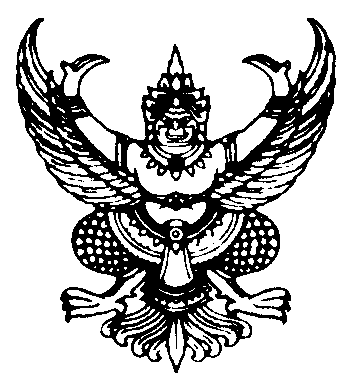 ที่   มท ๐๘16.3/ว 		                  					ถึง   สำนักงานส่งเสริมการปกครองท้องถิ่นจังหวัด (ตามรายชื่อแนบท้าย)		ด้วยกรมส่งเสริมการปกครองท้องถิ่นได้รับแจ้งจากกระทรวงศึกษาธิการว่า ได้มีประกาศกระทรวงศึกษาธิการ จำนวน 2 เรื่อง ดังนี้		1. ประกาศกระทรวงศึกษาธิการ เรื่อง สถานศึกษาแบบอย่างการจัดกิจกรรมการเรียนรู้
และการบริหารจัดการตามหลักปรัชญาของเศรษฐกิจพอเพียง “สถานศึกษาพอเพียง” ประจำปีการศึกษา 2562 ลงวันที่ 14 กันยายน 2563 		2. ประกาศกระทรวงศึกษาธิการ เรื่อง ศูนย์การเรียนรู้ตามหลักปรัชญาของเศรษฐกิจพอเพียงด้านการศึกษา ปีการศึกษา 2562 ลงวันที่ 19 กันยายน 2563  ซึ่งมีสถานศึกษาในสังกัดองค์กรปกครองส่วนท้องถิ่น ได้รับการประกาศเป็นสถานศึกษาแบบอย่างการจัดกิจกรรมการเรียนรู้และการบริหารจัดการตามหลักปรัชญาของเศรษฐกิจพอเพียง “สถานศึกษาพอเพียง” จำนวน 68 แห่ง และศูนย์การเรียนรู้ตามหลักปรัชญาของเศรษฐกิจพอเพียงด้านการศึกษา 4 แห่ง รายละเอียดปรากฏตามสำเนาหนังสือกระทรวงศึกษาธิการ ด่วนที่สุด ที่ ศธ 02145/3074 ลงวันที่ 23 กันยายน 2563 และประกาศกระทรวงศึกษาธิการที่ส่งมาพร้อมนี้ โดยกำหนดจัดพิธีมอบป้ายศูนย์การเรียนรู้ตามหลักปรัชญาของเศรษฐกิจพอเพียงด้านการศึกษา และเกียรติบัตรสถานศึกษาพอเพียง ประจำปีการศึกษา 2562 ในวันศุกร์ที่ 25 กันยายน 2563 ณ ห้องประชุมปทุมมาศ อาคารเฉลิมพระเกียรติในโอกาสฉลองพระชนมายุ 5 รอบ 2 เมษายน 2558 วิทยาลัยอาชีวศึกษาปทุมธานี อำเภอเมือง จังหวัดปทุมธานี 		กรมส่งเสริมการปกครองท้องถิ่น จึงขอความร่วมมือสำนักงานส่งเสริมการปกครองท้องถิ่นจังหวัดแจ้งองค์กรปกครองส่วนท้องถิ่นพิจารณาอนุญาตให้ ผู้แทนสถานศึกษาที่ได้รับการประเมิน
เป็น สถานศึกษาแบบอย่างการจัดกิจกรรมการเรียนรู้และการบริหารจัดการตามหลักปรัชญาของเศรษฐกิจพอเพียง “สถานศึกษาพอเพียง” และศูนย์การเรียนรู้ตามหลักปรัชญาของเศรษฐกิจพอเพียงด้านการศึกษา ประจำปีการศึกษา 2562 เข้ารับป้ายและเกียรติบัตร ตามกำหนดวัน เวลา และสถานที่ดังกล่าวข้างต้นต่อไป โดยเบิกค่าใช้จ่ายในการเดินทางไปราชการจากต้นสังกัด					            กรมส่งเสริมการปกครองท้องถิ่น        กันยายน  2563กองส่งเสริมและพัฒนาการจัดการศึกษาท้องถิ่นกลุ่มงานส่งเสริมการจัดการศึกษาท้องถิ่นโทร. ๐-๒๒๔๑-๙๐00 ต่อ 5312โทรสาร ๐-๒๒๔๑-๙๐๒๑-๓ ต่อ 218